Opetuskeittiön loppusiivouksen työtKokkiMittaa ruokien lämpötilat: myymälään +8 astetta.Puhdista liedet (levyt, valumisalusta, runko ja alataso).Puhdista iso paistinpannu ja hyllyt sen molemmilta puolin sekä tasot ja pöydät.(Puhdista Rosmariinissa parila ja rasvakeitin, myös rungot.)Puhdista mikroaaltouuni ja hyllyt sen yläpuolelta ja alapuolelta.Puhdista kaikki keittiön apuvaunut sinisellä harjalla ja D2-liuoksella. Kuivaa pöytälastalla ja sen jälkeen kuivauspyyhkeellä. 6. sininen harja 	6. D2-liuos - liuokset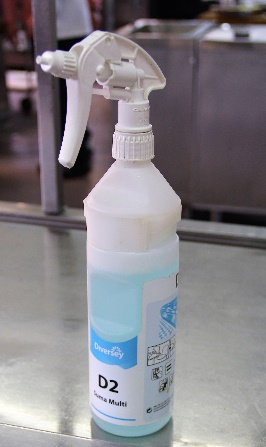 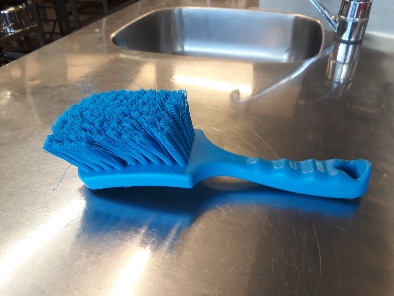 lämpömittari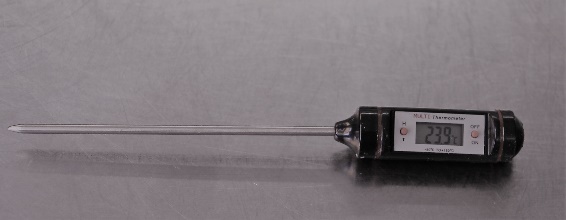 liesi – liedet 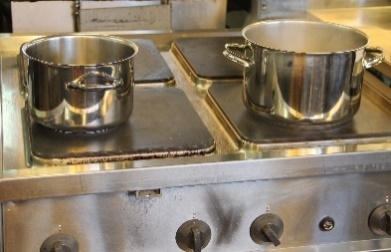 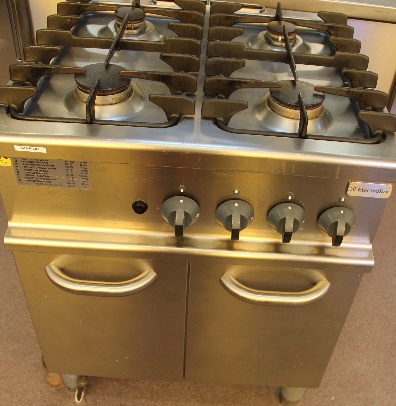 iso paistinpannu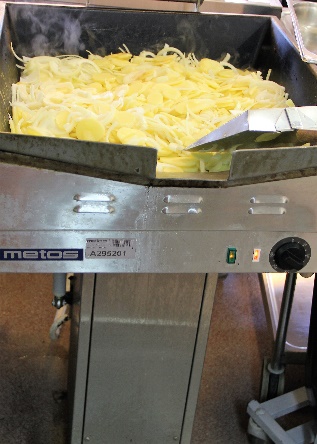      6.apuvaunu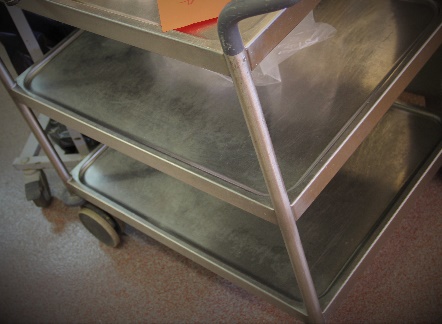 Kokin apulainenKatso, että kattilahylly on siisti. Jos se ei ole siisti, järjestä ja siivoa se.  Puhdista käsienpesualtaat, hanat, annostelijat ja taustakaakelit punaisella harjalla ja D2-liuoksella.Tarkista, että käsienpesuainetta, desinfiointiainetta ja käsipyyhkeitä on pesupisteissä. Jos ne ovat loppu tai vähissä, hae lisää varastosta. 3.käsipyyheteline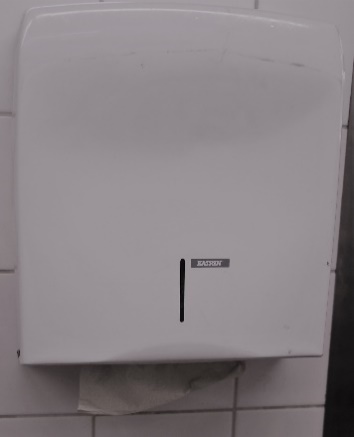 kattilahylly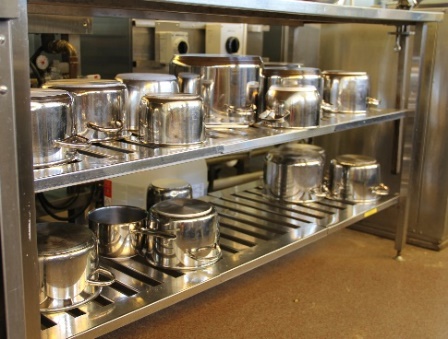 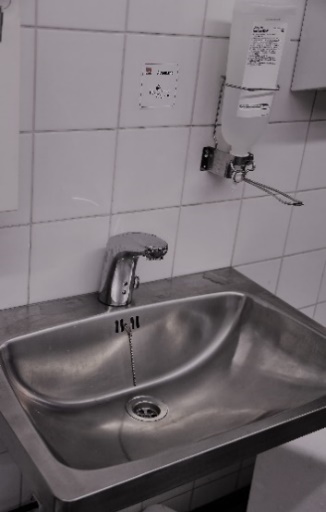 allas – altaat käsienpesuallashanataustakaakelitpunainen harja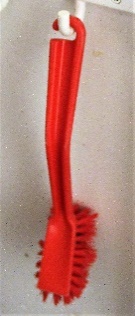     annostelija – annostelijat 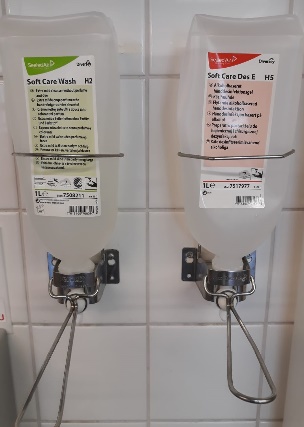 Kokin apulainen (jatkuu)Pese lattiat: lakaise ensin lattia lastalla, sitten kastele pesuainevedellä. Harjaa, lastaa ja huuhtele. Lastaa kaikki vedet pois huolellisesti.Pese lattiakaivot ja ritilät: desinfioi D10-liuoksella ja harjaa lattiakaivot punaisella lattiakaivoharjalla. 	5.lattiakaivo	avauskoukku	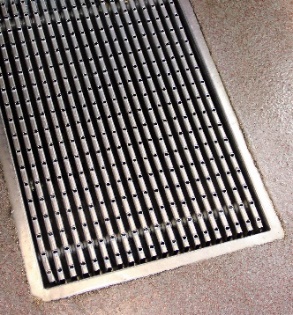 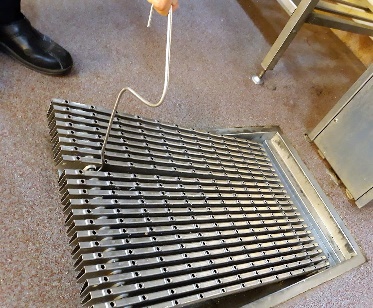 D10-liuos 		punainen lattiakaivoharja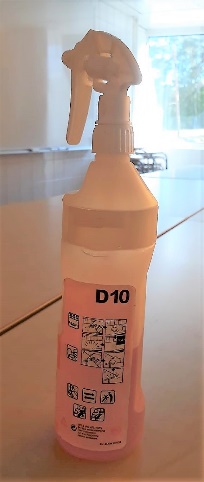 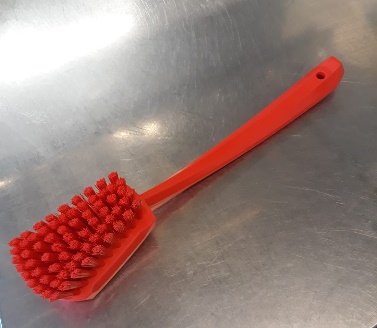 4.lasta		harja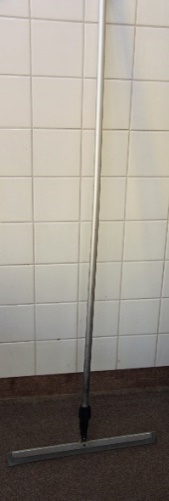 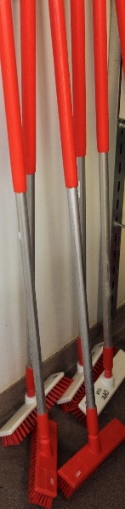 4. letku ja suihkupullo	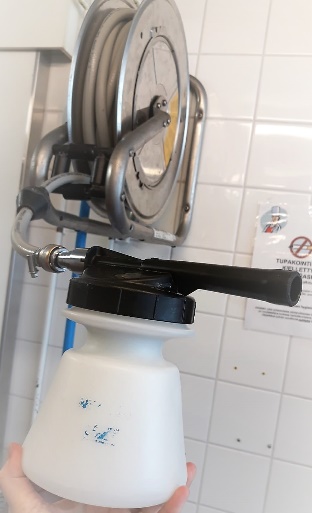 KylmäkköPyyhi joka päivä kylmälaitteiden kahvat ja kahvan ympäristö D10:llä.Pyyhi kylmälaitteiden hyllyt joka päivä D2:lla. Kerran viikossa tehdään desinfiointi D10:llä. Järjestä tavarat siististi takaisin hyllyille (first in – first out).Pyyhi taulu (Window Sprut).Vie roskat ja pese punaisella harjalla ja desinfioivalla pesuaineella lajitteluastiat ja roskateline joka päivä.Roskien lajittelu: metalli, lasi, kartonki (pahvi), biojäte ja yleisjäte.5.ja 6. lajitteluastiat			roskateline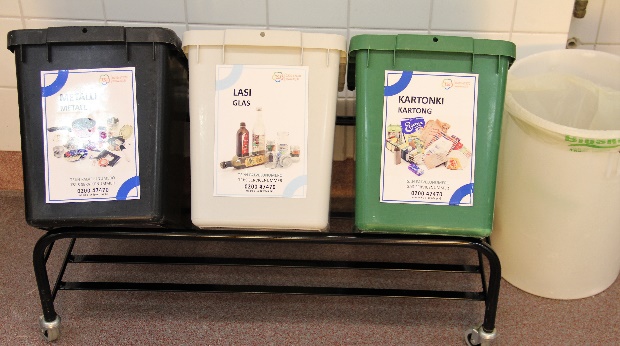 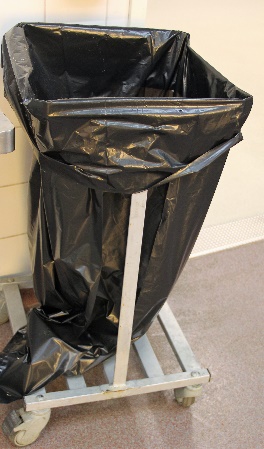 1.jääkaappi		D10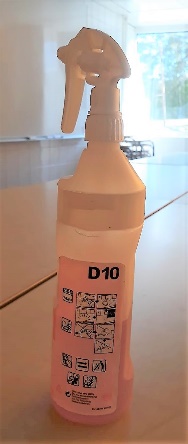 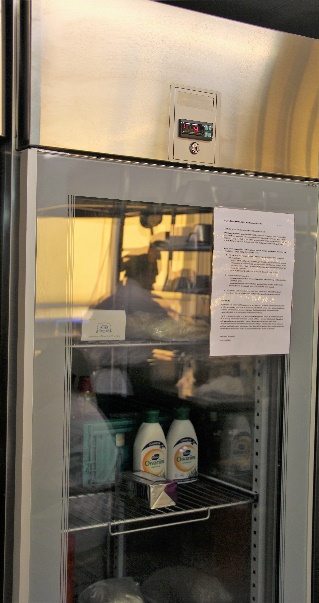 4.Window Sprut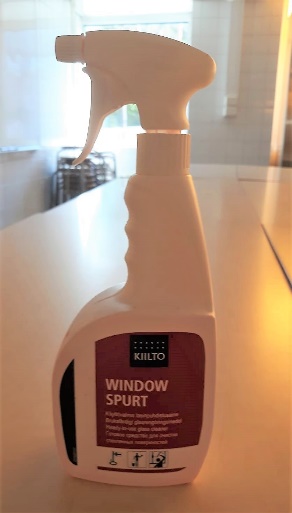 VarastonhoitajaTarkista opetuskeittiön kylmätilojen lämpötila. Kylmätilat ovat jääkaappi, vihanneskylmiö, jäähdytyskaappi ja pakastin. Kirjoita lämpötilat omavalvontakansioon. Hae päävarastolta raaka-aineet ja muut tilatut tavarat. Tarkista tilauslistan avulla, että kaikki tilatut tavarat ovat vaunussa ja että ne vastaavat omavalvonnassa annettuja laatuvaatimuksia. Laatuvaatimukset = oikea lämpötila ja hyvänlaatuinen tuote.Puhdista kuiva-aineiden kaikki säilytyspisteet ja koko kuiva-ainehuone (hyllyt, pöydät, laatikot, kuiva-ainevaunut, lattia ja lattiakaivo).Pese ja järjestele maustevaunu.4.maustevaunu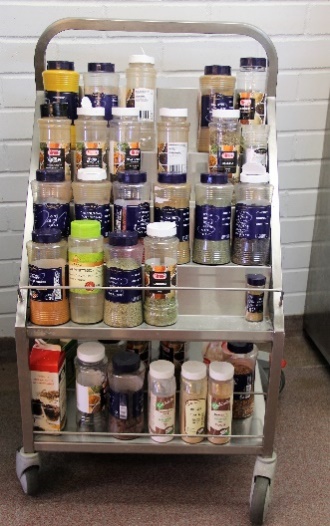 1.pakastin - pakastimet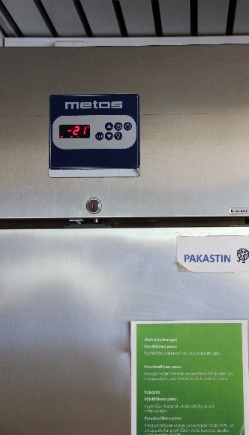 jäähdytyskaappi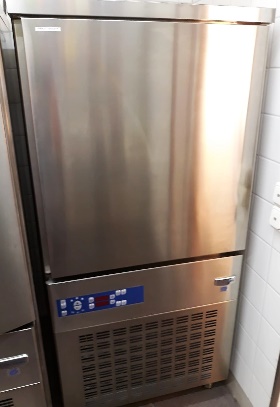 omavalvontakansio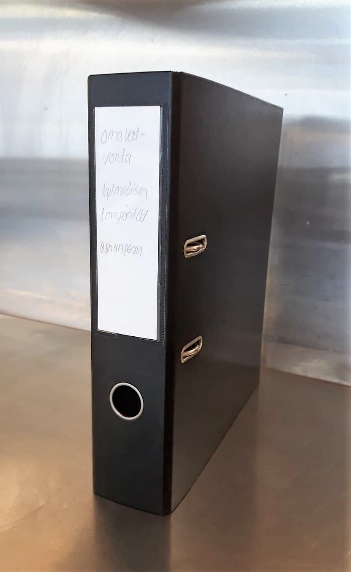 kuiva-aine kuiva-aineet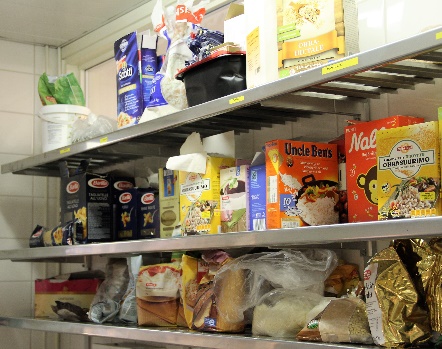 Siivousvälineiden vastuuhenkilöHae pesulasta työpäivän alussa pöytä- ja kuivauspyyhkeitä sekä kohotusliinoja ja patalappuja. Vie ne työpäivän lopuksi pesulaan pestäväksi.Pese keittiön koko lattia huolellisesti (seinän vierustat ja pöytien, koneiden ja laitteiden alta) sekä kaikki lattiakaivot punaisella harjalla ja D10:llä.Pese siniset ja vihreät harjat sekä pesuvadit astianpesukoneessa päivän lopuksi. Pese lattiaharjat ja –lastat sekä kaikki punaiset harjat siivouskomeron altaassa punaisella harjalla ja desinfiointiaineella käsin. Pese siivouskomeron lattia ja pesuallas. Järjestele puhtaat pesuvälineet siististi omille paikoilleen. 4.lasta 	lattiaharja		5.pesuallas	 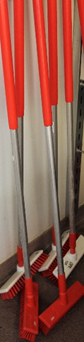 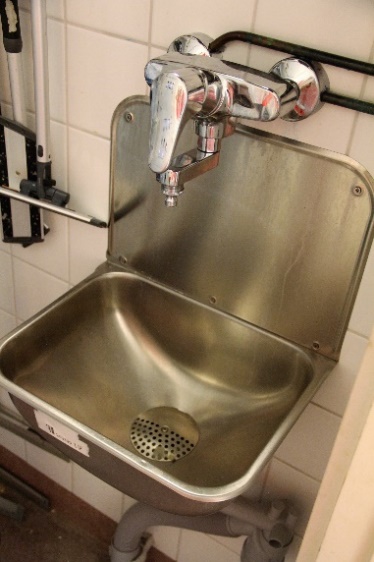 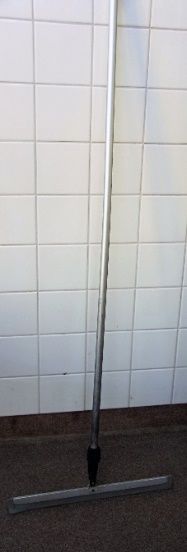 1.kuivauspyyhe = Carita-pyyhe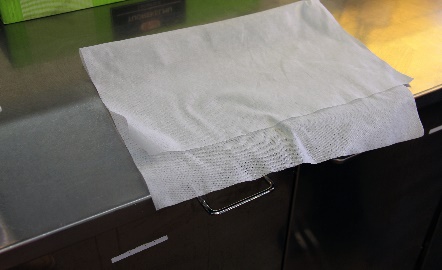 kohotusliina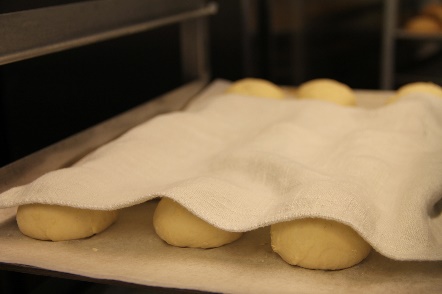 patakinnas - patakintaat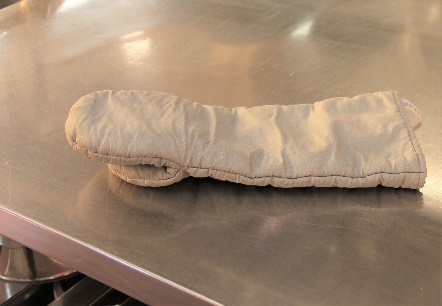 2. lattiakaivo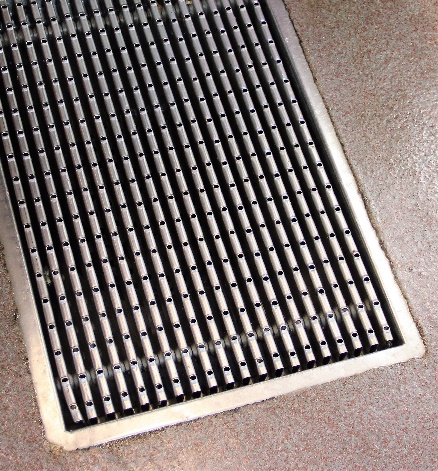 Tarjoilija Jos syödään opetuskeittiöllä, kata pöytä (peruskate), tarjoile ruokaa tai laita se esille noutopöytään.Ruokailun jälkeen suihkuta pöytiin ja tuoleihin vähän D2-suihketta. Pyyhi pöydät ja tuolit kostealla Carita-liinalla. Laita tuolit pinoon lattianpesua varten. Tyhjennä ja pyyhi astiakaapit sekä laita astiat takaisin pesun jälkeen paikoilleen. Pese myös teräspintaiset ovet.Tiskaa käsin pestävät astiat patatiskipisteessä (alumiinivuoat ja -kattilat, valurautapannut, veitset, vihannesleikkurin terät, yleiskoneen sekoittimet ym.).Pese patatiskipiste harjalla ja pesuaineella sekä ylä- ja alahyllyt.Auta pakkaamaan tuotteita myymälään.4.vihannesleikkurin terät	yleiskoneen sekoittimet,        sekoitin - sekoittimet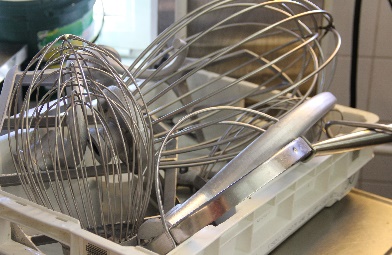 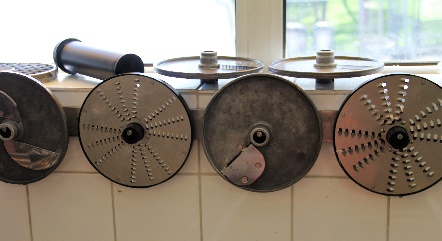 1.peruskate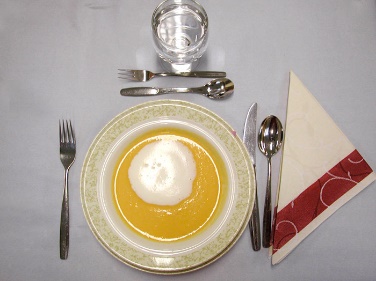 3.teräspintainen astiakaappi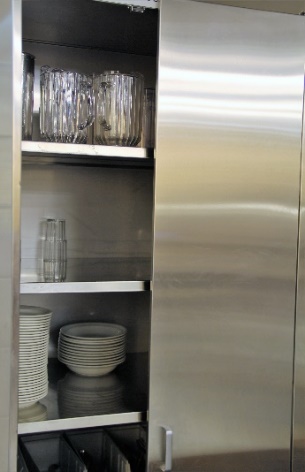 4.patatiskipiste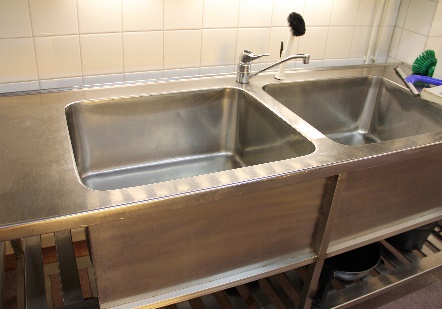 valurautapannut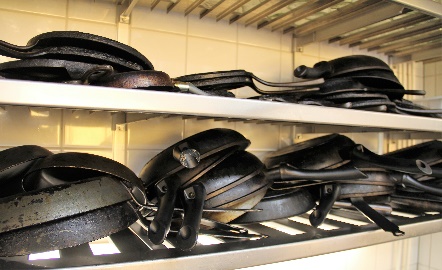 veitsi - veitset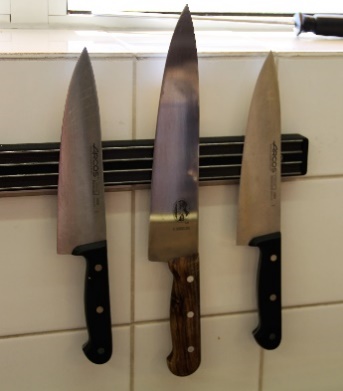 LeipojaPese uunit päivittäin = joka päivä. Jätä ovi raolleen = vähän auki, jotta uuni kuivuu. Ohje on seinällä. Pese myös uunin ulkopinnat ja jalat sekä alataso.Pese yleiskone (runko ja alataso).Pese kaikki keittiön pellit sinisellä harjalla ja D2:lla, huuhtele ja laita ne kuivumaan johdevaunuun.Pyyhi pöytävaa’at. 3.uunipelti 		johdevaunu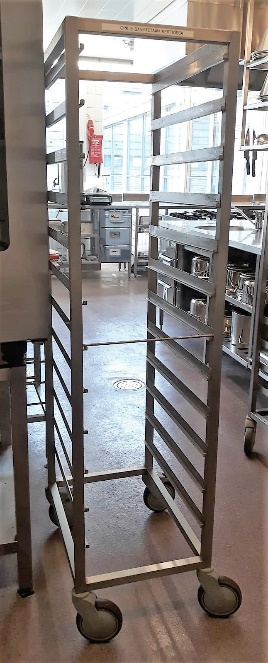 pelti – pellit 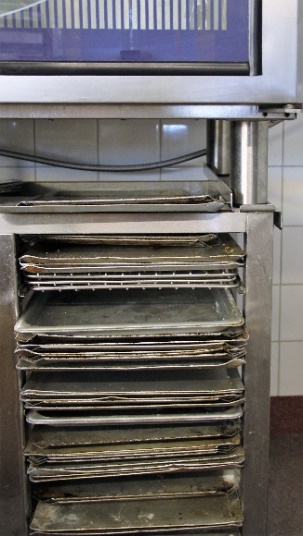 4.pöytävaaka vaaka – vaa’at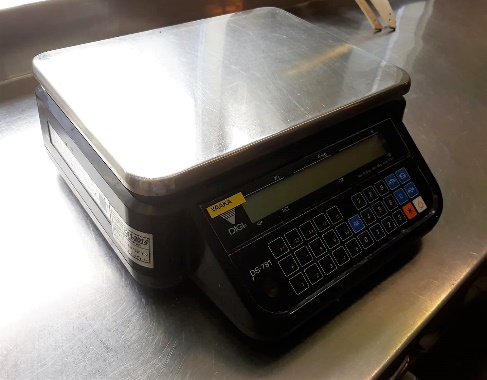 1.uuni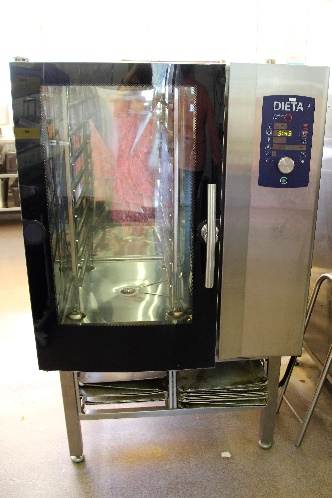 2.yleiskone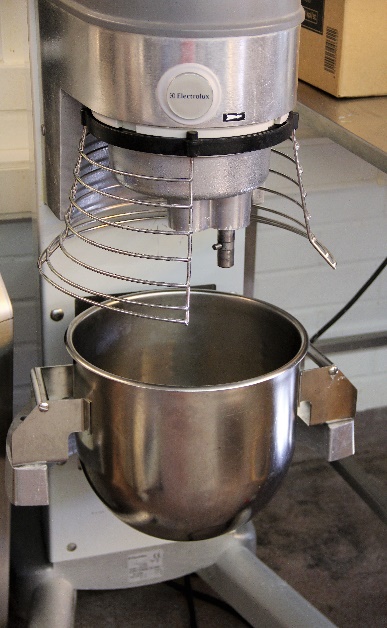 AstiahuoltoKokoa astianpesukone ja laita virta päälle. Tarkista astianpesukoneen lämpötilat.esipesu noin 35°pesu 60° - 70°huuhtelu 80°Pese astioita koko päivä samalla, kun teet omia töitä.Valitse oikea kori.Käytä painoverkkoa pieniin kevyisiin astioihin.Tarkista, että ruoanvalmistusastiat on pesty ennen ruokailua ja järjestä korit astioiden palautusta varten. Vie puhtaat astiat paikoilleen keittiöön.Pura astianpesukone: irrota suihkuputket, roskasihti ja väliverhot. Pese kaikki osat sekä kone sisältä sinisellä harjalla ja pyyhi ulkopinta.Pese astianpesuosaston seinät ja altaat (D2:lla ja sinisellä harjalla), altaiden jalat ja alatasot, kaikki ritilähyllyt ja lattiat sekä lattiakaivo ja sakkasihti. 9.lattiakaivo ja sakkasihti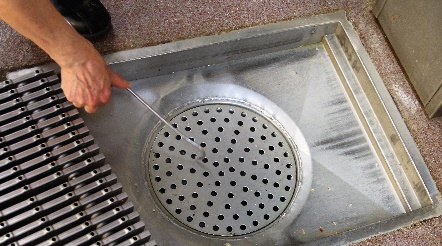 1.astianpesukone kone - koneet 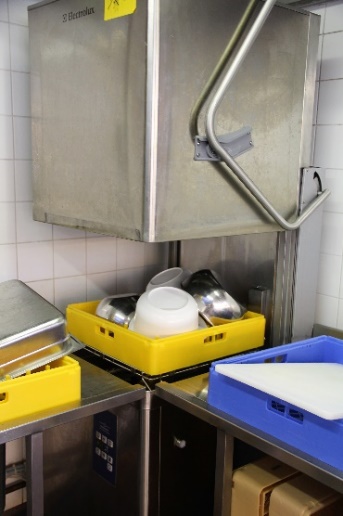 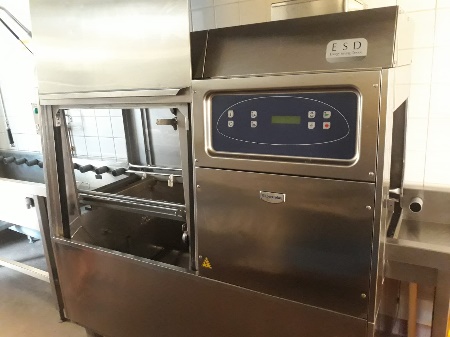 4.korit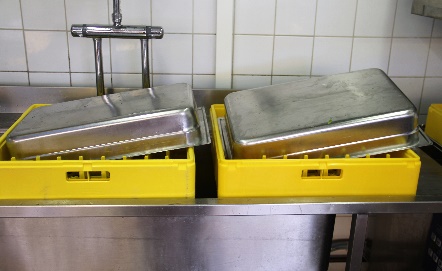 5.painoverkko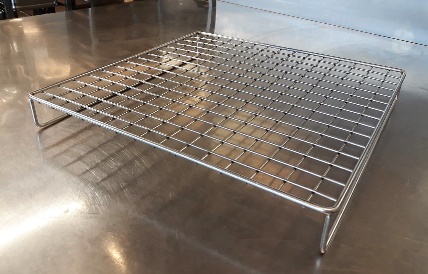 Kaikki opiskelijatJäähdytä lämmin ruoka jäähdytyskaapissa +8 asteeseen GN 1/1 -vuoassa ja siirrä se pienempään GN-vuokaan, kun viet sen myymälään. Kirjoita tuoteseloste ja muista merkitä dieetit (allergiat). Kaikki pesevät oman työpaikkansa päivittäin. Pese työpiste vihreällä harjalla ja D2-pesuaineliuoksella. Pese myös ylä- ja alahyllyt, laatikot, niiden edustat, kaapit, johdehyllyt, työpöytä, sen päädyt, allas ja hana. Pese kaikki astiat, joita käytit työpäivän aikana. Vie ne puhtaana paikoilleen. Pese leikkuuveitset käsin. Työparit tarkistavat päivittäin, että laatikoista ja hyllyistä löytyy niille kuuluvat työvälineet ja laatikot ovat puhtaat. Järjestä puhtaille ylähyllyille teräskulhot kokojärjestykseen: ylimmällä hyllyllä ovat isommat ja alimmalla pienimmät kulhot ja mitat.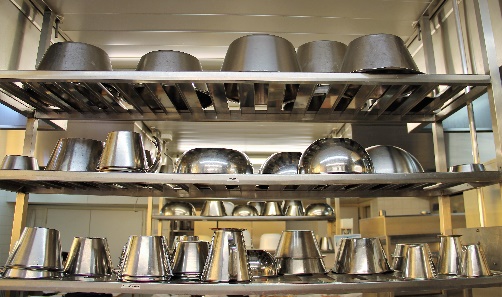 5. teräskulhot ja mitat1.jäähdytyskaappi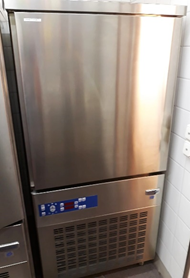 GN-vuoka – GN-vuoat 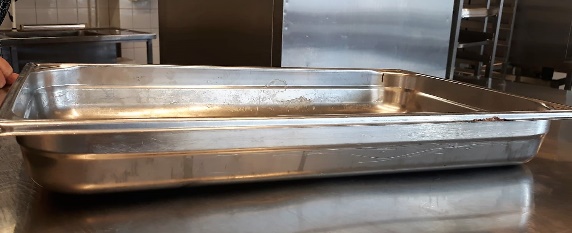 tuoteseloste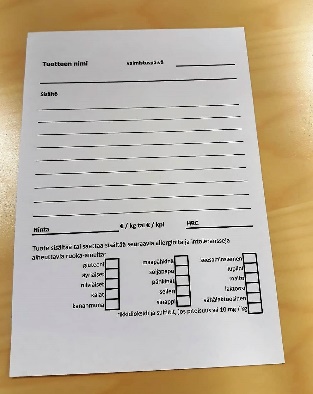 2.työpisteen ylähyllyt ja alahyllyt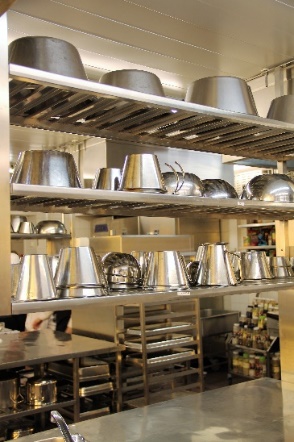 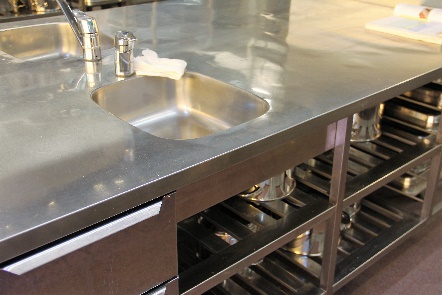 Verbittekstissä	perusmuoto	minä-muotoauta	auttaa (1) 	Minä autan.desinfioi	desinfioida (2)	Minä desinfioin.hae	hakea (1)	Minä haen.harjaa	harjata (4)	Minä harjaan.huuhtele	huuhdella (3)	Minä huuhtelen. irrota	irrottaa (1) 	Minä irrotan.järjestele	järjestellä (3)	Minä järjestelen. järjestä	järjestää (1)	Minä järjestän.	jäähdytä	jäähdyttää (1)	Minä jäähdytän.kastele	kastella (3)	Minä kastelen.kata	kattaa (1)	Minä katan.kokoa	koota (4)	Minä kokoan.kuivaa	kuivata (4)	Minä kuivaan.käytä 	käyttää (1)	Minä käytän.laita	laittaa (1)	Minä laitan.lakaise	lakaista (3)	Minä lakaisen.lastaa	lastata (4)	Minä lastaan. mittaa	mitata (4)	Minä mittaan. pakkaamaan	pakata (4)	Minä pakkaan.pese	pestä (3)	Minä pesen.puhdista	puhdistaa (1)	Minä puhdistan.pura	purkaa (1)	Minä puran.pyyhi	pyyhkiä (1)	Minä pyyhin.siirrä	siirtää (1)	Minä siirrän.siivoa	siivota (4)	Minä siivoan.suihkuta	suihkuttaa (1)	Minä suihkutan.tarjoile	tarjoilla (3)	Minä tarjoilen.tarkista	tarkistaa (1)	Minä tarkistan.tiskaa	tiskata (4)	Minä tiskaan.tyhjennä	tyhjentää (1) 	Minä tyhjennän. vastaavat	vastata (4)	Tuotteet vastaavat		tilausta. vie 	viedä (2)	Minä vien.